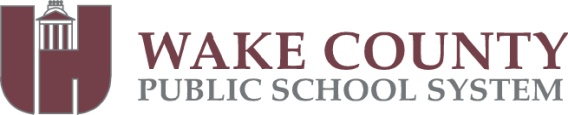 Welcome to Mathematics2019-2020Materials3 ring binderPencils with erasersFelt tip pen or ink pen for correctingGraphing and lined PaperTI-83 (or higher) graphing calculator RulerHighlighters  Pencil pouch I personal pencil sharpener (with attached cap for pencil shavings) Curriculum focus will utilize the following standards for mathematical practice: Make sense of problems and persevere in solving themReason abstractly and quantitativelyConstruct viable arguments and critique the reasoning of othersModel with mathematicsUse appropriate tools strategicallyAttend to precisionLook for and make use of structureLook for and express regularity in repeated reasoningCourse Requirements:Homework:Homework will be assigned but it will not impact the student’s average. Homework is a valuable task to be completed for practice, review, and to re-engage in the content covered in class. I do not expect that students will always have all problems correct and they should come to class prepared to ask questions. In order for homework to be most effective it is important that the students check their work when the solutions are given and then re-work any problems that were missed. Quizzes & Classwork:Closed note quizzes will be announced and unannounced and cover part of a unit’s material that has been recently studied. Please note that quizzes are not “mini-tests” and only measure the student’s understanding of one or two topics of the material in the unit. If a student scores below a 70% on a quiz then they will have the option of completing quiz corrections within a given time frame to improve their score up to a 70%.  Mini projects will also be counted as quiz grades. Quizzes constitute 35% of each quarter’s grade and classwork will constitute 25% of each quarter’s grade. Tests & ProjectsTests are announced in advance. Students are required to show all steps on a test and please use a pencil. Tests will usually be given after the completion of a unit. If a student scores below a 70% on a test then they will have the option of completing test corrections within a given time frame to improve their score up to a 70%. In order for students to do the best they can on tests it is important that they keep an organized binder, actively participate in the unit review, study extensively (not just the night before the test), show all work on the test and attend Think Tank Tuesday as needed. I also do cumulative tests, so we are constantly reviewing concepts all year long. Tests constitute 40% of each quarter grade. 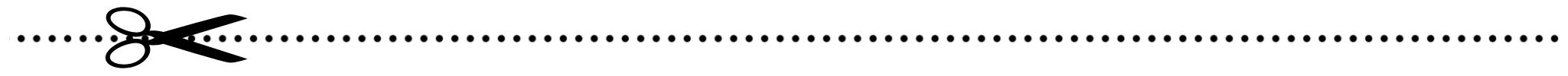 *Please sign and return only the bottom portion to your Math TeacherWelcome to mathematicsPrinted Student Name_______________________________________________Parent Signature___________________________________________________Student Signature__________________________________________________